15.09.2023428-р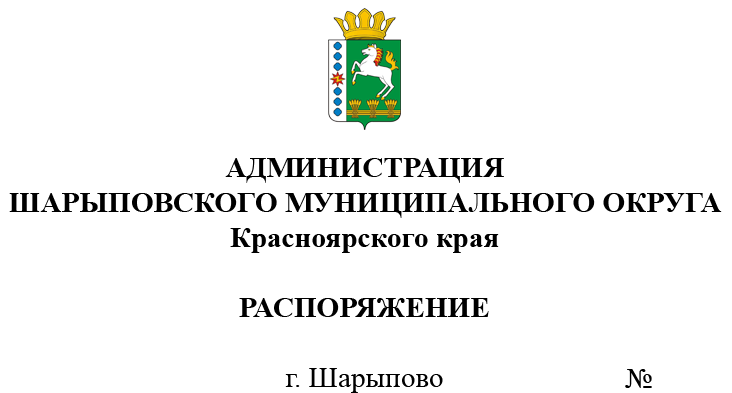 О продаже муниципального имуществапосредством публичного предложенияВ соответствии с Федеральным законом от 21.12.2001 № 178-ФЗ «О приватизации  государственного и муниципального имущества», Постановлением Правительства Российской Федерации от 27.08.2012 №860 «Об организации и проведении продажи государственного или муниципального имущества в электронной форме», Решением Шарыповского окружного Совета депутатов от 18.03.2021 №11-91р «Об утверждении Порядка принятия решений об условиях приватизации муниципального имущества», Решением Шарыповского окружного Совета депутатов от 22.04.2021 №12-103р «Об утверждении Положения о порядке и условиях приватизации муниципального имущества муниципального образования Шарыповский муниципальный округ Красноярского края» (ред. от 31.08.2023 №32-270р), Решением Шарыповского окружного Совета депутатов от 27.10.2022 №25-224р «Об утверждении прогнозного плана (Программы) приватизации муниципального имущества Шарыповского муниципального округа на 2023-2025», протоколом подведения итогов процедуры 21000027790000000049 лоты №1,2,4,5,6,7,8,9 от 26.07.2023, руководствуясь ст. 38 Устава Шарыповского муниципального округа,1. Отделу имущества и земельных отношений администрации Шарыповского муниципального округа (Храбрых Н.Н.): 1.1. Провести продажу посредством публичного предложения в электронной форме с использованием открытой формы подачи предложений муниципального имущества Шарыповского муниципального округа, согласно приложению к настоящему Распоряжению;1.2. Обеспечить публикацию сообщения о проведении продажи посредством публичного предложения в электронной форме на официальном сайте Шарыповского  муниципального округа http://shr24.ru, на официальном сайте Российской Федерации для размещения информации о проведении торгов в сети «Интернет» torgi.gov.ru (ГИС-торги) и в сети «Интернет» на электронной площадке https://178fz.roseltorg.ru. 2. Контроль за исполнением Распоряжения возложить на Поддубкова М.В., заместителя главы округа по земельно-имущественным отношениям, начальника отдела сельского хозяйства.3. Распоряжение вступает в силу со дня его подписания.Глава округа                                                                                                                 Г.В. КачаевПриложение  к распоряжению администрации Шарыповского муниципального округа от 15.09.2023 г. № 428-р       Перечень  имущества, находящегося в муниципальной собственности, подлежащего продаже посредством публичного предложения в электронной форме    №лотаНаименование имуществаАдрес, местонахождениеИндивидуализирующие характеристики имуществаНачальная цена, (руб.)Величина снижения цены «шаг понижения» (10%), руб.Величина повышения цены «шаг аукциона» (5%), руб.Минимальная  цена (50%), руб.1ПАЗ 32053-70, автобус для перевозки детейКрасноярский край, Шарыповский район, г. ШарыповоПТС 52 МТ 971722 от 20.08.2009, VIN X1М3205СХ90002668, модель, № двигателя: 523400 91004880, кузов X1М3205СХ90002668, цвет – желтый, год изготовления – 2009, государственный регистрационный знак К080АН124229 600,0022 960,0011 480,00114 800,002ПАЗ 32053-70, автобус для перевозки детейКрасноярский край, Шарыповский район,г. ШарыповоПТС 52 НЕ 549657 от 05.10.2011, VIN X1М3205СXB0004756, модель, № двигателя 523400 В1005693, кузов (кабина, прицеп) № X1М3205СXB0004756, цвет – желтый, год изготовления – 2011, государственный регистрационный знак М166ОЕ124101 800,0010 180,005 090,0050 900,003ПАЗ 32053-70, автобус для перевозки детейКрасноярский край, г.ШарыповоПТС 52 МР 272661 от 11.12.2007, VIN X1М3205ЕХ70011009, модель, № двигателя: 523400 71026865, кузов X1М3205ЕХ70011009, цвет – желтый, год изготовления – 2007, государственный регистрационный знак Е159АА155 600,0015 560,007 780,0077 800,004ПАЗ 32053-70 автобус для перевозки детейКрасноярский край, г.ШарыповоПТС 52 МТ 971521 от 12.08.2009, VIN X1М3205СХ90002411, модель, № двигателя: 523400 91004552, кузов X1М3205СХ90002411, цвет – желтый, год изготовления – 2009, государственный регистрационный знак М466АК124149 800,0014 980,007 490,0074 900,005ГАЗ-322132 автобус для маршрутных перевозокКрасноярский край, Шарыповский район, с.БерезовскоеПТС 52 КУ 717329, VIN X9632213250397824, Модель 4215СР, № двигателя 50100525, Кузов № 32210050158813, цвет желтый, 2005 год изготовления, государственный регистрационный знак X550PA24150 400,0015 040,007 520,0075 200,006УАЗ 31514 легковой (прочие)Красноярский край, Шарыповский район, с.ИвановкаПТС 24 КН 650730, VIN XTT3151400T0012857, Модель 417800, № двигателя 60601778,  Кузов №T0012857, цвет серый, 1996 год изготовления, государственный регистрационный знак Е160HT24179 300,0017 930,008 965,0089 650,007УАЗ 39629 легковой (прочие)Красноярский край, Шарыповский район, с.ИвановкаПТС 24 КЕ 473695, VIN XTT396290V0000917, Модель 421800, № двигателя V0102656, Кузов №V0000917, цвет желтый, 1997 год изготовления, государственный регистрационный знак Е516HT2451 200,005 120,002 560,0025 600,008ПАЗ 32050R (автобус)Красноярский край, Шарыповский район, с.ПарнаяПТС 52 КК 443807, VIN X1M32050R20004469, Модель ЗМ3523400, № двигателя 21016048, Кузов №20004469, цвет бело-зеленый, 2002 год изготовления,  государственный регистрационный знак М672КЕ124100 600,0010 060,005 030,0050 300,00